花蓮縣富北國中PaGamO獎勵計畫本學期班級平均完成率前四名的班級，每生可獲得自選虛寶一項（班級導師也能獲得相同虛寶哦！）。七年三班完成率達95%以上，可再獲得一個虛寶。本學期個人平均完成率70％以上的學生，可獲得自選虛寶一項（班級導師也能獲得相同虛寶哦！）。請獲獎班級及學生自選一項虛寶，並填入編號，以利PaGamO發送虛寶到你的背包中。班級完成率表現（前四名）各班個人達70%之有功導師獎七年級個人平均完成率高於70%八年級個人平均完成率高於70%九年級個人平均完成率高於70%教師自行出題量最多編號虛寶圖示虛寶名稱功能介紹1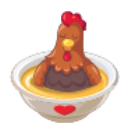 心靈雞湯X5補充玩家能量值80點2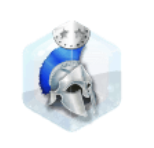 戰士頭盔將白帽駭客升級為羅馬戰士，土地血量高，不可以放置怪獸3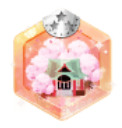 神靈再現將日式鳥居地形轉換成神社地形，血量多，但無法放置怪獸4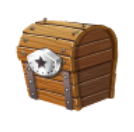 一星地形寶箱開啟寶箱可獲得隨機銀色一星地形道具或土地券5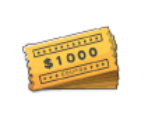 1000元兌換券x2使用後可獲得Pa幣2,000元6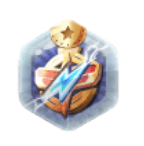 智慧之雷將草原升級為王者之盾，土地血量超高，不可以放置怪獸班級導師平均完成率選擇虛寶編號選擇虛寶編號九年忠班九年孝班八年忠班七年忠班班級導師平均完成率選擇虛寶編號選擇虛寶編號九年忠班九年孝班八年忠班七年忠班班級學生平均完成率選擇虛寶編號班級學生平均完成率選擇虛寶編號班級學生平均完成率選擇虛寶編號老師題目集數選擇虛寶編號